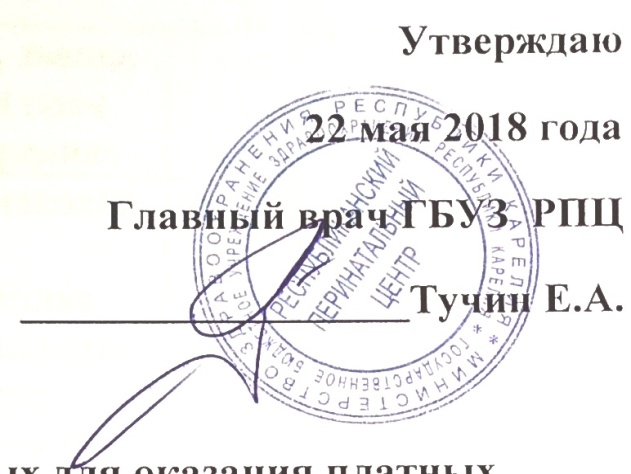 Список сотрудников рекомендуемых для оказания платных медицинских услугАкушерское отделениеОтделение охраны репродуктивного здоровьяОтделение новорожденныхОтделение реанимации и интенсивной терапии новорожденныхОтделение анестезиологии-реанимацииОтделение пренатальной диагностикиКлинико-диагностическая лабораторияКонсультативно-диагностическое отделениеАкушерское физиологическое отделениеАкушерское отделение патологии беременностиОбщебольничный персоналФИОДолжность, категорияСертификат Яцухно Людмила ВасильевнаЗаведующая отделением, врач акушер-гинеколог, высшая квалификационная категория «Акушерство и гинекология», звание «Заслуженный врач Республики Карелия»Сертификат  № 117241243911 от 21.04.2017гШакурова Елена ЮрьевнаВрач акушер-гинеколог, высшая квалификационная категория «Акушерство и гинекология», кандидат медицинских наукСертификат № 1123040005464 от 12.04.2018Боченкова Ольга ВикторовнаВрач акушер-гинеколог, первая квалификационная категория «Акушерство и гинекология»Сертификат 1172241511541 от 22.12.2017Ревзоева Юлия АнатольевнаВрач акушер-гинеколог, высшая квалификационная категория «Акушерство и гинекология»Сертификат № 01101804444009 от 16.04.2016г.Химутина Наталия ИвановнаВрач акушер-гинеколог, высшая квалификационная категория «Акушерство и гинекология», звание «Заслуженный врач Республики Карелия»Сертификат № 0178270013517 от 28.11.2015г.Яковлева Ирина ЕвгеньевнаВрач акушер-гинеколог, высшая квалификационная категория «Акушерство и гинекология»Сертификат № 0110240025098 от 19.04.2014г.Бурбо Ольга НиколаевнаВрач-акушер-гинеколог, первая квалификационная категория по специальности «Акушерство и гинекология»Сертификат № 0110240368910 от 12.12.2015Михайлова Марина ВасильевнаСтаршая операционная медицинская сестра, высшая квалификационная категория «операционное дело»Сертификат № 0810241069772 от 04.04.2017г.Загулина Елена АнатольевнаМедицинская сестра стерилизационной, первая квалификационная категория «Сестринское дело в ЦСО»Сертификат  № 0810240323280 от 09.06.2014г.Лукина Татьяна ВасильевнаАкушерка, высшая квалификационная категория «Акушерское дело»Сертификат № 0810310129139 от 19.12.2017Омелькина Ольга ВячеславовнаАкушерка, первая квалификационная категория «Акушерское дело»Сертификат № 0810310129142 от 19.12.2017Федорова Виктория ВалентиновнаАкушерка, первая квалификационная категория «Акушерское дело»Сертификат № 0810240233530 от 24.02.2014г.Чечко Жанна КонстантиновнаАкушерка, первая квалификационная категория «Акушерское дело», звание «Заслуженный работник здравоохранения Республики Карелия»Сертификат № 0810310129144 от 19.12.2017ФИОДолжность, категорияСертификат Грознова Ирина ИвановнаВрач акушер-гинеколог, высшая  квалификационная категория «Акушерство и гинекология»Сертификат 0178270013959 от 08.12.2015г.Климова Ольга МихайловнаАкушерка, первая квалификационная категория «Акушерское дело»Сертификат № 0810241069989 от 05.05.2017Кермисевская Елена НиколаевнаАкушерка, первая квалификационная категория «Акушерское дело»Сертификат № 0810240233760 от 07.04.2014г.Паянен Елена НиколаевнаАкушерка, высшая квалификационная категория «Акушерское дело»Сертификат № 0810240233750 от 07.04.2014г.ФИОДолжность, категорияСертификатПечуева Ольга АндреевнаЗаведующая отделением, врач – неонатолог, высшая квалификационная категория «Неонатология»Сертификат 0178270060781 от 27.05.2017Андреева Людмила СергеевнаВрач – неонатолог, высшая квалификационная категория «Неонатология»Сертификат № 0176241242725 от 18.10.2017Примерова Ольга ВасильевнаВрач – неонатолог, высшая квалификационная категория «Неонатология»Сертификат 0176241242725 от 18.10.2017Сурхоева Ольга ИвановнаМедицинская сестра,  первая квалификационная категория «Сестринское дело в педиатрии»Сертификат № 0810241069718 от 27.03.2017ФИОДолжность, категорияСертификатАндреева Лариса ВладимировнаВрач анестезиолог-реаниматолог, высшая квалификационная категория «Анестезиология и реаниматология»Сертификат  0178140025588 от 23.12.2013г.Высоцкая Яна ВадимовнаВрач анестезиолог-реаниматолог, первая квалификационная категория «Анестезиология и реаниматология»Сертификат  0110180443984 от 09.04.2016Давыденко Наталья ВикторовнаЗаведующая отделением, высшая квалификационная категория «Анестезиология и реаниматология»Сертификат 0110180443985 от 09.04.2016г.Меренкова Ульяна ИвановнаВрач анестезиолог-реаниматолог, первая квалификационная категория «Анестезиология и реаниматология»Сертификат  № 0110240368018 от 17.06.2014г.Вахрамеева Ольга ВладимировнаСтаршая медицинская сестра-анестезист, первая квалификационная категория «Анестезиология и реаниматология»Сертификат № 00810241069636 от 15.03.2017Герцен Ольга ДмитриевнаМедицинская сестра-анестезист, высшая квалификационная категория «Анестезиология и реаниматология»Сертификат № 0810310129090 от 14.12.2017Феоктистова Эльвира ЮрьевнаМедицинская сестра-анестезист, первая квалификационная категория «Анестезиология и реаниматология»Сертификат № 0810310129102 от 14.12.2017Петрова Эльвира АлександровнаМедицинская сестра-анестезист, первая квалификационная категория «Анестезиология и реаниматология»Сертификат № 0110240138381 от 26.10.2013ФИОДолжность, категорияСертификатЯстребов Михаил АлександровичЗаведующий отделением, врач -анестезиолог-реаниматолог, высшая квалификационная категория «Анестезиология и реаниматология»Сертификат  № 1172241243979 от 15.05.2017Ганькова Алла АлексеевнаВрач-анестезиолог-реаниматолог, высшая квалификационная категория «Анестезиология и реаниматология»Сертификат 0110240368870 от 28.11.2015г.Бетехтина Наталья ВикторовнаСтаршая медицинская сестра-анестезист, высшая квалификационная категория «Анестезиология и реаниматология»Сертификат 0810180308622 от 10.02.2015г.Бабайцева Елена ВалерьевнаМедицинская сестра-анестезист, первая квалификационная категория «Анестезиология и реаниматология»Сертификат  № 00810241069632 от 15.03.2017Беляева Любовь ЮрьевнаМедицинская сестра-анестезист, высшая квалификационная категория «Анестезиология и реаниматология»Сертификат 00810241069634 от 15.03.2017Горохова Елена АлександровнаМедицинская сестра-анестезист,  высшая квалификационная категория «Анестезиология и реаниматология»Сертификат № 0810310129091 от 14.12.2017Герасимкова Наталья ИвановнаМедицинская сестра-анестезист, высшая квалификационная категория «Анестезиология и реаниматология»Сертификат № 0810040000906 от 03.03.2016г.Крылова Светлана ВасильевнаМедицинская сестра-анестезист, высшая квалификационная категория «Анестезиология и реаниматология»Сертификат № 0810180308626 от 10.02.2015г.Иванова Екатерина ГеннадьевнаМедицинская сестра-анестезист, высшая квалификационная категория «Анестезиология и реаниматология»Сертификат № 0810241070820 от 23.12.2016ФИОДолжность, категорияСертификатЯковлева Елена НиколаевнаИ.о. заведующей отделением, врач УЗД, высшая квалификационная категория «Ультразвуковая диагностика»Сертификат № 1172241244034 от 26.05.2017Гакуть Лилия НиколаевнаВрач УЗД, высшая квалификационная категория «Ультразвуковая диагностика», звание «Заслуженный врач Республики Карелия»Сертификат 0110240368000 от 06.06.2014г.Данилова Кира ВадимовнаВрач УЗД, высшая квалификационная категория «Ультразвуковая диагностика»Сертификат № 1172241244033 от 26.05.2017Михайлова Лариса МихайловнаВрач УЗД, высшая квалификационная категория «Ультразвуковая диагностика»Сертификат  № 0178270047487 от 30.04.2016г.Лысенко Елена ИвановнаВрач УЗДСертификат А 4378923 от 14.04.2012г.Маликина Екатерина Валерьевнаврач УЗДсертификат от 21.04.2018Малышева Ольга ВалерьевнаВрач УЗД, высшая квалификационная категория «Ультразвуковая диагностика»Сертификат № 0110180444021 от 15.04.2016г.Карунная Татьяна ЛеонидовнаСтаршая медицинская сестра, высшая квалификационная категория «Сестринское дело»Сертификат № 0810241069476 от 18.10.2016г.Боботина Ирина ВасильевнаМедицинская сестра, высшая квалификационная категория «Сестринское дело»Сертификат № 11722441536538 от 05.04.2018Тертунова Татьяна АлександровнаМедицинская сестра, высшая квалификационная категория «Сестринское дело»Сертификат № 102401298574 от 11.06.2014г.Вербицкая Елена Владимировнамедицинская сестрасертификат № 00810240323314 от 11.06.2014ФИОДолжность, категорияСертификатКузнецова Алевтина АлександровнаЗаведующая отделением, первая квалификационная категория «Клиническая лабораторная диагностика»удостоверение 762404354307 от 03.12.2016Потапова Елена ВалентиновнаМедицинский лабораторный техник (фельдшер-лаборант),  первая квалификационная категория «Лабораторная диагностика»Сертификат № 1172241536537 от 05.04.2018Палтусова Ольга ВладимировнаЛаборант, первая квалификационная категория «Лабораторная диагностика»Сертификат № 0810310128559 от 29.11.2017Хайруллина Елена ВячеславовнаМедицинский лабораторный техник (фельдшер-лаборант), высшая  квалификационная категория «Лабораторная диагностика»Сертификат  № 0810180309066 от 29.04.2015г.Слюсарева Екатерина Анатольевнабиологудостоверение 770400008501 от 10.06.2015ФИОДолжность, категорияСертификатКочанова Валентина ВладимировнаЗаместитель главного врача, высшая квалификационная категория «Акушерство и  гинекология», звание «Заслуженный врач Республики Карелия»Сертификат  №  1123040005465 от 12.04.2018Каширина Ольга БорисовнаВрач акушер-гинеколог, высшая квалификационная категория «Акушерство и гинекология»Сертификат  № 1172241243909 от 21.04.2017Кузьмина Людмила АлексеевнаВрач акушер-гинеколог, высшая квалификационная категория «Акушерство и гинекология», звание «Заслуженный врач Республики Карелия»Сертификат  № 0110240368919 от 12.12.2015г.Петрова Ольга АнатольевнаСтаршая акушерка, первая квалификационная категория «Акушерское дело»Сертификат № 0810241069731 от 30.03.2017Самсонова Татьяна ВладимировнаАкушерка, первая квалификационная категория по специальности «Акушерское дело»Сертификат № 0810040000857 от 26.02.2016ФИОДолжность, категорияСертификатМикитенко Людмила АлексеевнаВрач акушер-гинеколог, высшая квалификационная категория «Акушерство и гинекология»Сертификат № 1172241511540 от 22.12.2017Новгородская Наталья МихайловнаСтаршая акушерка, высшая квалификационная категория «Акушерское дело»Сертификат № 0810040001074 от 26.04.2016г.Серебрякова Ольга Николаевнаакушерка, первая квалификационная категория «Акушерское дело»Сертификат 0810310129288 от 22.02.2018Ивлиева Олеся Сергеевнаакушерка, первая квалификационная категория «Акушерское дело»Сертификат 0810241069725 от 30.03.2017ФИОДолжность, категорияСертификатПопова Татьяна Васильевна Заведующая отделением, высшая квалификационная категория «Акушерство и гинекология»Сертификат  № 011240368532 от 11.04.2015г.Соболенко Надежда ИвановнаВрач – терапевт, высшая квалификационная категория «Терапия», звание «Заслуженный врач Республики Карелия»Сертификат № 0110180444111 от 27.04.2016г.Рудакова Ирина СергеевнаВрач –акушер-гинеколог, первая квалификационная категория «Терапия»Сертификат № 0178040019431 от 10.06.2015Богунова Надежда НиколаевнаСтаршая акушерка, высшая квалификационная категория «Акушерское дело»Сертификат № 0810241066547 от 10.03.2017Гоголева Наталья Сергеевнаакушерка, первая квалификационная категория «Акушерское дело»Сертификат № 0810241069549 от 10.03.2017Михалева Екатерина Александровнаакушерка, высшая квалификационная категория «Акушерское дело»Сертификат  № 0810310129141 от 19.12.2017Скураускас Виктория Владимировнаакушерка, высшая квалификационная категория «Акушерское дело»Сертификат № 0810241069563 от 10.03.2017Филатова Юлия Юрьевнаакушерка, первая квалификационная категория «Акушерское дело»Сертификат № 0810180308759 от 26.02.2015г.ФИОДолжность, категорияСертификатСтасенок Ираида ВалентиновнаРентгенолаборант, высшая квалификационная категория «Рентгенология»Сертификат № 0810040001126 от 12.05.2016г.